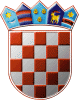 REPUBLIKA HRVATSKA KRAPINSKO-ZAGORSKA ŽUPANIJAGRAD ZLATAR GRADONAČELNIKKLASA: 920-11/21-01/03URBROJ: 2211/01-02-21-1U Zlataru 20. listopada 2021.GRAD ZLATAR GRADSKO VIJEĆEPREDMET: Plan djelovanja Grada Zlatara u području prirodnih nepogoda za 2022.Temeljem čl. 17. st. 1. Zakona o ublažavanju i uklanjanju posljedica prirodnih nepogoda (NN 16/19 – dalje: Zakon), predstavničko tijelo jedinice lokalne samouprave donosi plan djelovanja za sljedeću kalendarsku godinu radi određenja mjera i postupanja djelomične sanacije šteta od prirodnih nepogoda.Odredbom čl. 3. Zakona, prirodnom nepogodom smatraju se  smatraju se iznenadne okolnosti uzrokovane nepovoljnim vremenskim prilikama, seizmičkim uzrocima i drugim prirodnim uzrocima koje prekidaju normalno odvijanje života, uzrokuju žrtve, štetu na imovini i/ili njezin gubitak te štetu na javnoj infrastrukturi i/ili u okolišu.Prirodna nepogoda proglašava se ako je vrijednost ukupne izravne štete najmanje 20% vrijednosti izvornih prihoda jedinice lokalne samouprave za prethodnu godinu ili ako je prirod (rod) umanjen najmanje 30% prethodnog trogodišnjeg prosjeka na području jedinice lokalne samouprave ili ako je nepogoda umanjila vrijednost imovine na području jedinice lokalne samouprave najmanje 30%.Ispunjenje uvjeta za proglašenje prirodne nepogode na području Grada Zlatara utvrđuje Gradsko povjerenstvo za procjenu šteta od prirodnih nepogoda.    Gradsko vijeće Grada Zlatara donosi Plan djelovanja Grada Zlatara u području prirodnih nepogoda za 2022. godinu, radi određenja mjera i postupanja djelomične sanacije šteta od prirodnih nepogoda.Slijedom navedenog, predlaže se donošenje Odluke kao u prijedlogu. GRADONAČELNICAJasenka Auguštan-Pentek